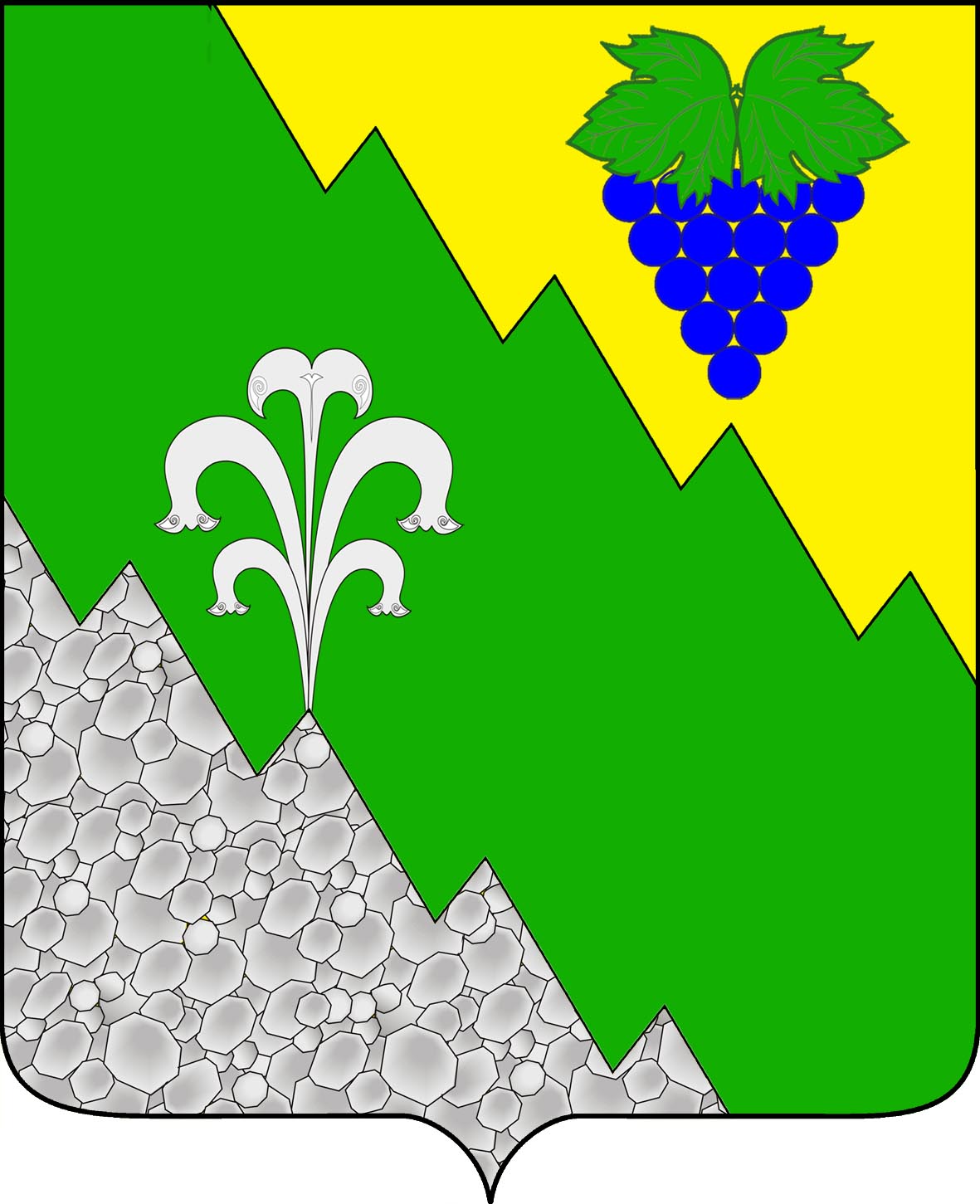 АДМИНИСТРАЦИЯ НИЖНЕБАКАНСКОГО СЕЛЬСКОГО ПОСЕЛЕНИЯ КРЫМСКОГО РАЙОНА РАСПОРЯЖЕНИЕот  26.02.2016	№  06-рстаница НижнебаканскаяО проведении Всекубанского двухмесячника и субботника по благоустройству и наведению санитарного порядка на территории Нижнебаканского сельского поселения Крымского района Для выполнения неотложных работ по благоустройству территории Нижнебаканского сельского поселения Крымского района и создания благополучной санитарно-эпидемиологической обстановки в весенне - летний период 2016 года, во исполнение распоряжения администрации муниципального образования Крымский район от 26 февраля 2016 года № 18-р «О проведении Всекубанского двухмесячника и субботника п благоустройству и наведению санитарного порядка на территориях поселений муниципального образования Крымский район»:Провести на территории Нижнебаканского сельского поселения Крымского района с 1 марта 2016 года по 22 апреля 2016 года Всекубанский  двухмесячник по благоустройству и наведению санитарного порядка на территории Нижнебаканского сельского поселения Крымского района, принять участие  16 апреля 2016 года во Всекубанском субботнике  (далее –Всекубанский двухмесячник и субботник);Создать рабочую комиссию для организации и проведения Всекубанского двухмесячника и субботника  по благоустройству и наведению санитарного порядка на территории Нижнебаканского сельского поселения Крымского района и утвердить ее состав (приложение №1);3.Рекомендовать ООО «КБМ»» (Малашенко Е.Н.):3.1.Разработать и согласовать мероприятия, направленные на максимальный охват территорий и мест по наведению санитарного порядка – до  1 марта  2016 года.3.2.Провести ликвидацию несанкционированных свалок на территории населенных пунктов – до 22 апреля 2016 года.5.Рекомендовать руководителям предприятий, учреждений, организаций (независимо от форм собственности), частным предпринимателям принять активное участие в проведении месячника по благоустройству и наведению санитарного порядка на закрепленных и прилегающих территориях к производственным объектам, зданиям учреждений, магазинам, киоскам.6.Председателям ТОС провести организационную работу среди населения по наведению санитарного порядка и очистке придомовых территорий, приведению в порядок фасадов домовладений и ограждений.7.Рабочей комиссии  произвести смотр территорий с 14 по 20 апреля 2016 года.8.Еженедельно (по пятницам) представлять с нарастающим итогом сведения о ходе проведения Всекубанского месячника в отдел по вопросам жизнеобеспечения по форме согласно приложению № 2 к настоящему распоряжению.9.Контроль за исполнением настоящего распоряжения оставляю за собой.Глава Нижнебаканского сельского поселения Крымского района                                                                А.А.КукосПриложение № 1  
к распоряжению администрации Нижнебаканского сельского поселения Крымского района от 26.02.2016 г. № 06-рСОСТАВрабочей комиссии по организации и проведению по благоустройству и наведению санитарного порядка на территории Нижнебаканского сельского поселения Крымского районаКукос Андрей Анатольевич –глава Нижнебаканского сельского поселения Крымского района.Тузова Алевтина Вячеславовна – специалист администрации Нижнебаканского сельского поселения.Белый Дмитрий Иванович – участковый уполномоченный полиции.Малашенко Егор Николаевич – директор ООО «КБС».Каштанова Валентина Владимировна – специалист 2 категории администрации Нижнебаканского сельского поселения Крымского района.Гапонов Сергей Анатольевич- депутат Совета Нижнебаканского сельского поселения Крымского района, председатель комиссии   по развитию аграрного производства, промышленности, связи, транспорта, строительства, жилищно-коммунального комплекса и предпринимательства.Глава Нижнебаканского сельского поселения Крымского района						А.А.КукосПРИЛОЖЕНИЕ №2к распоряжению администрации Нижнебаканского сельского поселения Крымского района от 26.02.2016 г. № 06-рСВЕДЕНИЯо выполненных работах в ходе проведения Всекубанского двухмесячника и субботника по благоустройству и наведению санитарного порядка на территории Нижнебаканского сельского поселения Крымского района  за период со 1 марта по ___ апреля 2016 года.Глава Нижнебаканского сельского поселения Крымского района 						          А.А.Кукос№ п/пНаименованиеработЕд.изм.Объем выполненных работ1Посажено деревьев/ побеленошт.2Посажено кустарников шт.3Засеяно газоновкв.м.4Посажено цветовкв.м.5Очищено от мусора территорий площадей, парков, скверов, кладбищкв.м.6Приведено в надлежащее санитарное состояние улицкм.7Приведено в порядок и отремонтировано придомовых мусорных площадокшт.8Отремонтировано дорогкв.м.9Отремонтировано тротуаровкв.м.10Установлено урн для сбора мусора в местах общего пользованияшт.11Отремонтировано (заменено) водопроводных сетейкм.12Приведено в порядок искусственных и естественных водопроводных системкм.13Ликвидировано несанкционированных свалокшт.14Отреставрировано фасадов зданийед.15Отремонтировано и окрашено ограждений индивидуальных домовладенийед.16Отремонтировано (построено) детских, спортивных площадок на придомовых территорияхед.17Приняло участиетыс.чел.